                    ALUMNI ASSOCIATION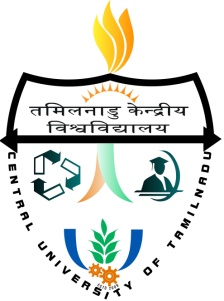       CENTRAL UNIVERSITY OF TAMIL NADU          (ESTABLISHED BY AN ACT OF PARLIAMENT, 2009)      NEELAKUDI CAMPUS, KANGALANCHERRY        THIRUVARUR - 610 101      ALUMNI REGISTRATION FORM5. Degree/Diploma/Certificate obtained from Central University of Tamil Nadu:6. Highest Degree Obtained: 7. Communication Address: 8. Permanent Address: 9. Information about your Profession/Occupation/Position: 10. Telephone/Mobile No.:11. E-mail id: Date:Place:                                                               				         Signature of the ApplicantFilled in registration form may be sent to Dr. V. Rajendiran, Coordinator, Alumni Association, Assistant Professor, Department of Chemistry, Central University of Tamil Nadu, Neelakudi Campus, Kangalancherry, Thiruvarur - 610 1011Name in block letters2Present occupation3Date of birth4Gender (Male/Female)1. Name of the Degree: Subject:Years/Months of Study      From:                       To:2. Name of the Degree: Subject:Years /Months of Study      From:                       To: